Lesson 10: What Are Percentages?Let’s learn about percentages.10.1: Dollars and CentsFind each answer mentally.A sticker costs 25 cents. How many dollars is that?A pen costs 1.50 dollars. How many cents is that?How many cents are in one dollar?How many dollars are in one cent?10.2: CoinsComplete the table to show the values of these U.S. coins.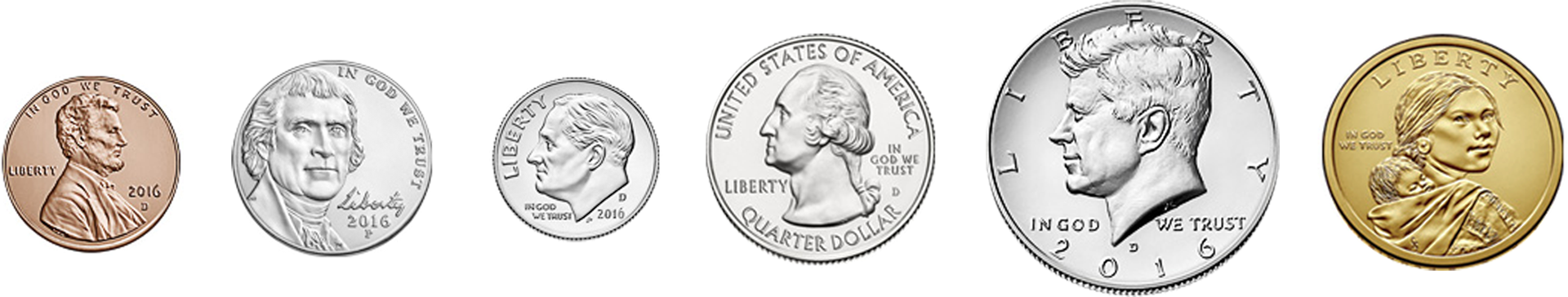 ​The value of a quarter is 25% of the value of a dollar because there are 25 cents for every 100 cents.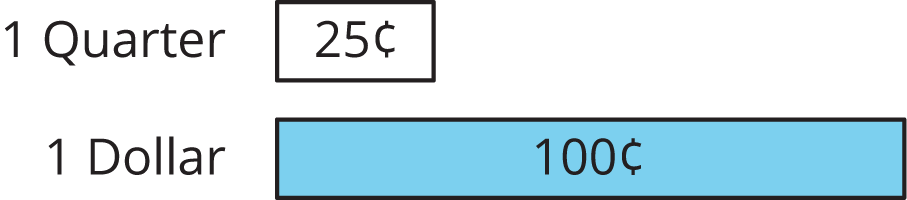 Write the name of the coin that matches each expression.25% of a dollar5% of a dollar1% of a dollar100% of a dollar10% of a dollar50% of a dollarThe value of 6 dimes is what percent of the value of a dollar?The value of 6 quarters is what percent of the value of a dollar?Are you ready for more?Find two different sets of coins that each make 120% of a dollar, where no type of coin is in both sets.10.3: Coins on a Number Line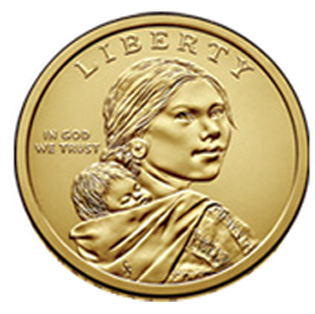 A $1 coin is worth 100% of the value of a dollar. Here is a double number line that shows this.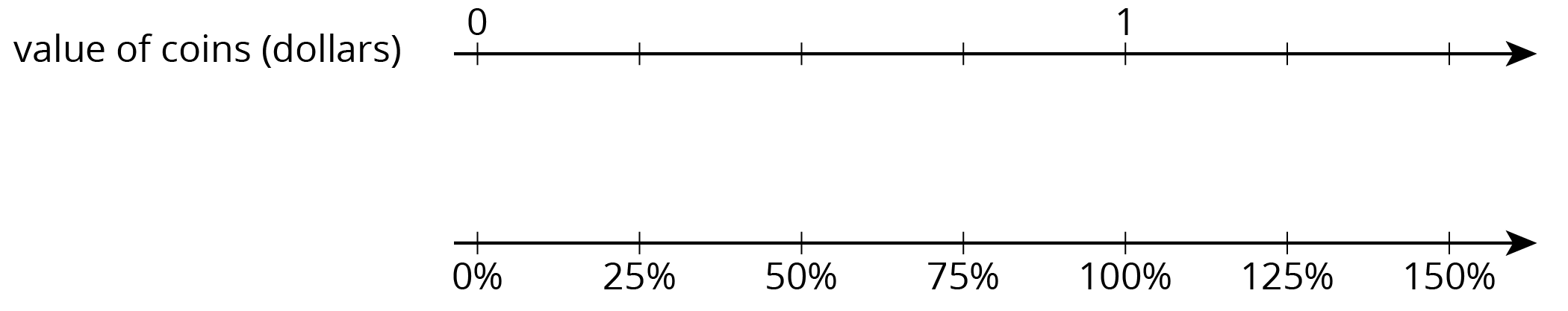 The coins in Jada’s pocket are worth 75% of a dollar. How much are they worth (in dollars)?The coins in Diego’s pocket are worth 150% of a dollar. How much are they worth (in dollars)?Elena has 3 quarters and 5 dimes. What percentage of a dollar does she have?Lesson 10 SummaryA percentage is a rate per 100.We can find percentages of $10 using a double number line where 10 and 100% are aligned, as shown here: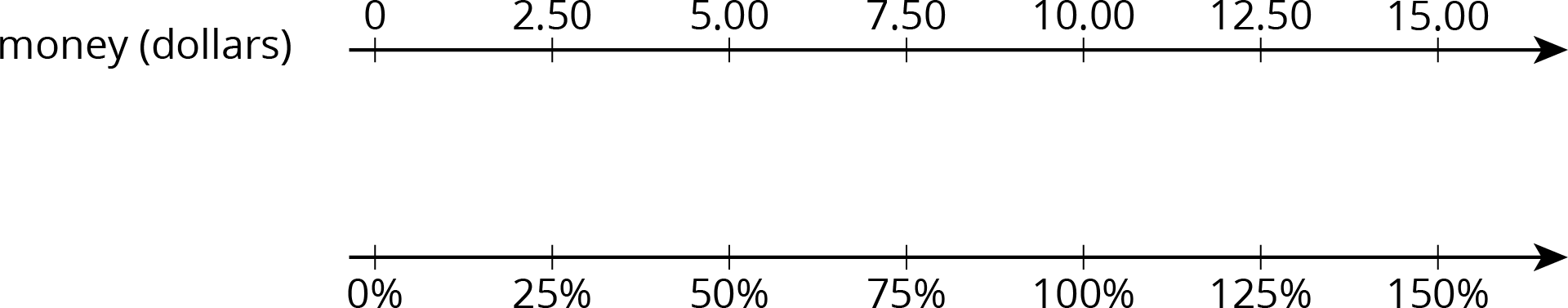 Looking at the double number line, we can see that $5.00 is 50% of $10.00 and that $12.50 is 125% of $10.00.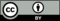 © CC BY Open Up Resources. Adaptations CC BY IM.coinpennynickeldimequarterhalf dollardollarvalue (cents)